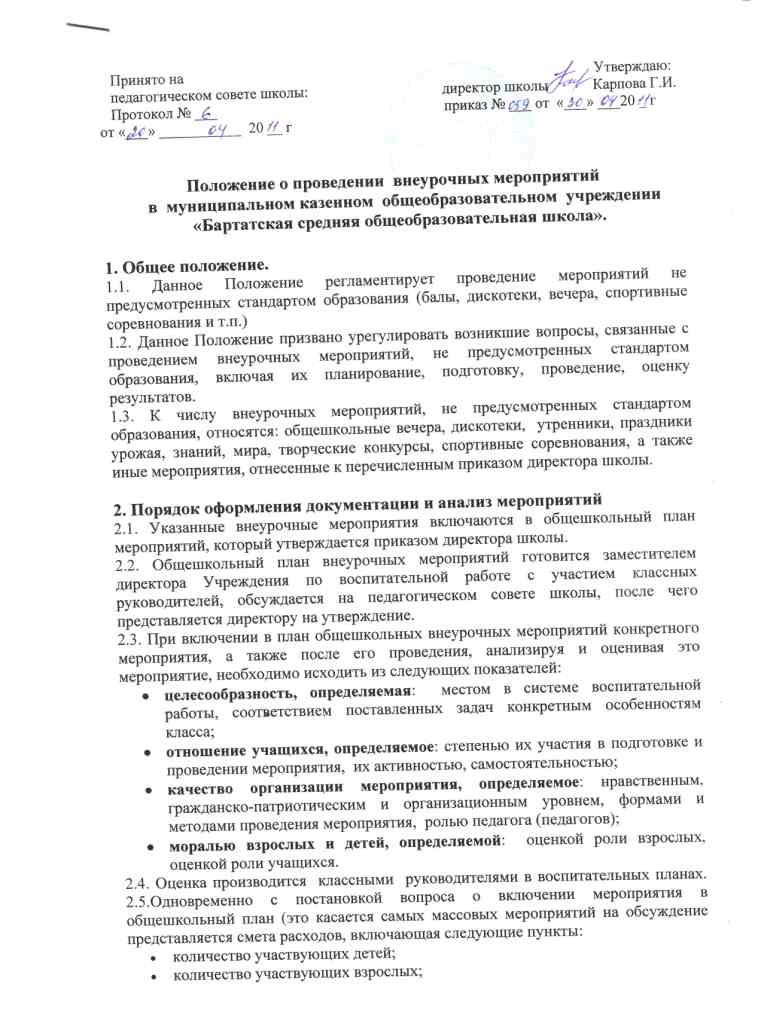 количество педагогов с указанием фамилии, имени, отчества, роли каждого в проведении мероприятия;общая продолжительность мероприятия с указанием времени начала и окончания, даты проведения;кем и как обеспечивается охрана общественного порядка,  с указанием фамилий, необходима ли оплата труда за это;материальное обеспечение: костюмы, инструменты, аудио-видеотехника, кассеты напрокат, канцтовары, призы для конкурсов и т.п., и оплата за него.2.6. Одновременно со сметой представляется сценарий мероприятия, утвержденный заместителем директора по воспитательной работе.2.7.  Оплата труда, расходы по утвержденным сметам производятся за счет средств, заработанных школой, поступивших от спонсоров, и других внебюджетных поступлений, а также по целевому бюджетному финансированию.3. Отчетность и ответственность.3.1. Директор школы не реже раза в месяц заслушивает заместителя по воспитательной работе по вопросу выполнения плана мероприятий и вносит в этот план необходимые коррективы.3.2. При проведении внеклассного мероприятия классный руководитель не должен оставлять детей без внимания. Классный руководитель несет ответственность за подготовку мероприятия, отвечает за жизнь и здоровье обучающихся во время мероприятия.3.3. При проведении выездных экскурсий, походов, выходов в музеи города, театр, кинотеатр классный руководитель должен провести инструктаж по охране жизни и здоровья обучающихся с письменной росписью обучающихся в книге инструктажа, получивших инструктаж.Перед выездом класса за 1-3 дня классный руководитель письменно уведомляет администрацию школы. На основе этого издается приказ по школе о выездном мероприятии класса.